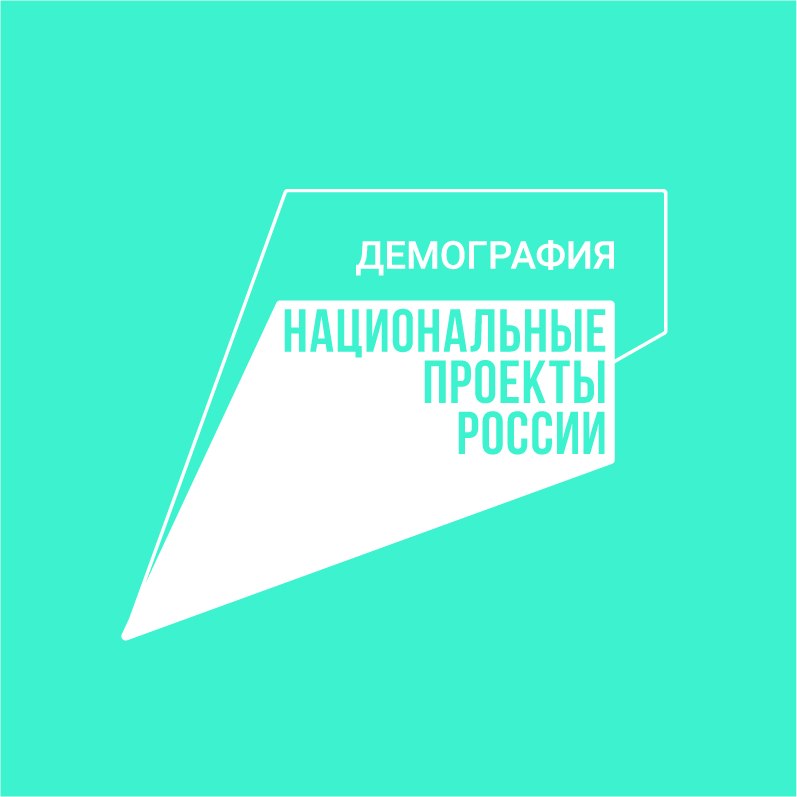 Компенсация многодетным семьям для оплаты жилья и коммунальных услугПредоставляется:многодетным семьям - семьям, имеющим трех или четырех детей (усыновленных, пасынков, падчериц, а также приемных, опекаемых, находящихся под попечительством), не достигших восемнадцатилетнего возраста, проживающих совместно, - предоставляется компенсация многодетным семьям - семьям, имеющим пять и более детей (усыновленных, пасынков, падчериц, а также приемных, опекаемых, находящихся под попечительством), не достигших восемнадцатилетнего возраста, проживающих совместно, - предоставляется компенсацияРазмеры компенсаций  для многодетных семей, имеющих трех или четырех детей:30 процентов оплаты жилья в пределах социальной нормы площади жилья, установленной законом края;30 процентов оплаты коммунальных услуг в пределах социальной нормы площади жилья, установленной законом края, и (или) нормативов потребления коммунальных услуг, установленных в соответствии с законодательством Российской Федерациидля многодетных семей, имеющих пять и более  детей:50 процентов оплаты жилья в пределах социальной нормы площади жилья, установленной законом края;50 процентов оплаты коммунальных услуг в пределах социальной нормы площади жилья, установленной законом края, и нормативов потребления коммунальных услуг, установленных в соответствии с законодательством Российской Федерации